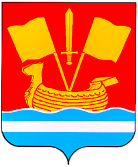 АДМИНИСТРАЦИЯ КИРОВСКОГО МУНИЦИПАЛЬНОГО РАЙОНА ЛЕНИНГРАДСКОЙ ОБЛАСТИП О С Т А Н О В Л Е Н И ЕОт 04 декабря  2018 года № 2791 О внесении изменений в постановление администрации Кировского муниципального района Ленинградской области от 30 ноября 2015 года № 3121  «Об утверждении  муниципальной программы "Комплексное развитие Кировского муниципального района  Ленинградской области»В соответствии с п.п.4.1.2. п.4 постановления администрации Кировского муниципального района Ленинградской области от 24 февраля 2014 года № 584 «Об утверждении Порядка разработки, реализации и оценки эффективности муниципальных программ Кировского муниципального района Ленинградской области»:    1. Внести в муниципальную программу «Комплексное развитие Кировского муниципального района Ленинградской области», утвержденную постановлением администрации Кировского муниципального района Ленинградской области от  30 ноября 2015 года   № 3121 (далее – Программа), следующие изменения:1.1. В паспорте Программы строки "Источники финансирования муниципальной программы, в том числе по годам" и "Планируемые результаты реализации программы" изложить в редакции согласно приложению №1 к настоящему постановлению;1.2. Графы 6, 9, 10,11,12 и 14  перечня мероприятий позиции с 81 по 173 мероприятий по реализации Программы изложить согласно приложению №2  к настоящему постановлению;1.3. Планируемые результаты реализации Программы изложить согласно приложению №3  к настоящему постановлению.2. Постановление вступает в силу после официального опубликования. Глава администрации                                                                     А.П. Витько			                   Разослано: в дело, КФ, отдел эк. развития, пресса, МКУ «УКСПриложение №1к постановлению администрацииКировского муниципальногорайона  Ленинградской области                                                                                                                                                    от 04 декабря 2018г  №2791                 Паспорт программы"Комплексное развитиеКировского муниципального района Ленинградской области"Приложение №2к постановлению администрацииКировского муниципальногорайона  Ленинградской области                                                                                                                                                    от 04 декабря  2018г № 2791                           Перечень мероприятий  программы "Комплексное развитиеКировского муниципального района Ленинградской области"Приложение №3к постановлению администрацииКировского муниципальногорайона  Ленинградской области                                                                                                                                                     от 04 декабря  2018г  №2791    Планируемые результаты реализации  программы "Комплексное развитиеКировского муниципального района Ленинградской области"Наименование программы         "Комплексное развитие Кировского муниципального района Ленинградской области"Цели программы                 Создание комфортных условий  в социальных учреждениях на территории Кировского муниципального района Ленинградской области. Ремонт объектов жилищно-коммунального хозяйства, прочих объектов.Разработчик программы-          ответственный исполнитель  подпрограммы             Муниципальное казенное учреждение "Управление капитального строительства" Кировского муниципального района Ленинградской области Участники программыКомитет образования Кировского муниципального района Ленинградской области;Комитет социальной защиты населения Кировского муниципального района Ленинградской области;Управление культуры Кировского муниципального района Ленинградской области;Управление по коммунальному, дорожному хозяйству, транспорту и связи.Задачи программы               Улучшение состояния зданий социально значимых объектов;Создание комфортных условий для работников и посетителей социальных объектов;Улучшение состояния объектов ЖКХ;Минимизация возникновения возможных аварийных ситуаций.Основные мероприятия 1. Капитальное строительство объектов муниципальной собственности.2. Капитальный ремонт (ремонт) объектов муниципальной собственностиСроки реализации программы     2016-2021 гг2016-2021 гг2016-2021 ггИсточники            
финансирования       
программы по годам
реализации и главным 
распорядителям       
бюджетных средств,   
в том числе по годам:ГРБСИсточник      
финансированияРасходы (тыс. рублей)Расходы (тыс. рублей)Расходы (тыс. рублей)Расходы (тыс. рублей)Расходы (тыс. рублей)Расходы (тыс. рублей)Расходы (тыс. рублей)Источники            
финансирования       
программы по годам
реализации и главным 
распорядителям       
бюджетных средств,   
в том числе по годам:ГРБСИсточник      
финансирования2016год2017 год2018 год2019 год2020 год2021 годитогоИсточники            
финансирования       
программы по годам
реализации и главным 
распорядителям       
бюджетных средств,   
в том числе по годам:Всего         164367,61146745,27207995,10365684,5039423,9040400,00964 616,38Источники            
финансирования       
программы по годам
реализации и главным 
распорядителям       
бюджетных средств,   
в том числе по годам:В том числе:В том числе:В том числе:В том числе:В том числе:В том числе:В том числе:Источники            
финансирования       
программы по годам
реализации и главным 
распорядителям       
бюджетных средств,   
в том числе по годам:Комитеты ЛОСредства      
бюджета       
Ленинградской области     88720,5676275,29136740,70289839,50--591576,05Источники            
финансирования       
программы по годам
реализации и главным 
распорядителям       
бюджетных средств,   
в том числе по годам:МКУ «УКС»Средства      
бюджета       
района    
        75647,0570469,9871254,4075845,0039423,9040400,00373040,33Источники            
финансирования       
программы по годам
реализации и главным 
распорядителям       
бюджетных средств,   
в том числе по годам:Внебюджетные  
источники     ----Планируемые результаты реализации 
программы                      Реконструкция здания администрацииСтроительство газовой блочно-модульной котельной.Ремонт не менее 33 социально-значимых объектов.Проектирование – не менее 19 объектовУстройство пандусов – 2 объектаРемонтные работы в здании внешкольного образования – не менее 6 объектовЗамена электрооборудования – не менее 2 объектовРемонт кабинетов (групп) – не менее 7 шт.Реконструкция здания администрацииСтроительство газовой блочно-модульной котельной.Ремонт не менее 33 социально-значимых объектов.Проектирование – не менее 19 объектовУстройство пандусов – 2 объектаРемонтные работы в здании внешкольного образования – не менее 6 объектовЗамена электрооборудования – не менее 2 объектовРемонт кабинетов (групп) – не менее 7 шт.Реконструкция здания администрацииСтроительство газовой блочно-модульной котельной.Ремонт не менее 33 социально-значимых объектов.Проектирование – не менее 19 объектовУстройство пандусов – 2 объектаРемонтные работы в здании внешкольного образования – не менее 6 объектовЗамена электрооборудования – не менее 2 объектовРемонт кабинетов (групп) – не менее 7 шт.Реконструкция здания администрацииСтроительство газовой блочно-модульной котельной.Ремонт не менее 33 социально-значимых объектов.Проектирование – не менее 19 объектовУстройство пандусов – 2 объектаРемонтные работы в здании внешкольного образования – не менее 6 объектовЗамена электрооборудования – не менее 2 объектовРемонт кабинетов (групп) – не менее 7 шт.Реконструкция здания администрацииСтроительство газовой блочно-модульной котельной.Ремонт не менее 33 социально-значимых объектов.Проектирование – не менее 19 объектовУстройство пандусов – 2 объектаРемонтные работы в здании внешкольного образования – не менее 6 объектовЗамена электрооборудования – не менее 2 объектовРемонт кабинетов (групп) – не менее 7 шт.N   
п/п Мероприятия по
реализации    
программы     
(подпрограммы)Источники     
финансированияИсточники     
финансированияСрок       
исполнения 
мероприятияСрок       
исполнения 
мероприятияСрок       
исполнения 
мероприятияОбъем         
финансирования
мероприятия   
в отчетном     
финансовом    
году (тыс.    
руб.) *Объем         
финансирования
мероприятия   
в отчетном     
финансовом    
году (тыс.    
руб.) *Объем         
финансирования
мероприятия   
в отчетном     
финансовом    
году (тыс.    
руб.) *Объем         
финансирования
мероприятия   
в отчетном     
финансовом    
году (тыс.    
руб.) *Всего
(тыс.
руб.)Всего
(тыс.
руб.)Объем финансирования по годам (тыс. руб.)Объем финансирования по годам (тыс. руб.)Объем финансирования по годам (тыс. руб.)Объем финансирования по годам (тыс. руб.)Объем финансирования по годам (тыс. руб.)Объем финансирования по годам (тыс. руб.)Объем финансирования по годам (тыс. руб.)Объем финансирования по годам (тыс. руб.)Объем финансирования по годам (тыс. руб.)Объем финансирования по годам (тыс. руб.)Ответственный 
за выполнение 
мероприятия   
программы     
(подпрограммы)Планируемые   
результаты    
выполнения    
мероприятий   
программы    
(подпрограммы)N   
п/п Мероприятия по
реализации    
программы     
(подпрограммы)Источники     
финансированияИсточники     
финансированияСрок       
исполнения 
мероприятияСрок       
исполнения 
мероприятияСрок       
исполнения 
мероприятияОбъем         
финансирования
мероприятия   
в отчетном     
финансовом    
году (тыс.    
руб.) *Объем         
финансирования
мероприятия   
в отчетном     
финансовом    
году (тыс.    
руб.) *Объем         
финансирования
мероприятия   
в отчетном     
финансовом    
году (тыс.    
руб.) *Объем         
финансирования
мероприятия   
в отчетном     
финансовом    
году (тыс.    
руб.) *Всего
(тыс.
руб.)Всего
(тыс.
руб.)201620162016201720182019202020202021202112334445555667778910111112121314Капитальное строительствоКапитальное строительствоКапитальное строительствоКапитальное строительствоКапитальное строительствоКапитальное строительствоКапитальное строительствоКапитальное строительствоКапитальное строительствоКапитальное строительствоКапитальное строительствоКапитальное строительствоКапитальное строительствоКапитальное строительствоКапитальное строительствоКапитальное строительствоКапитальное строительствоКапитальное строительствоКапитальное строительствоКапитальное строительствоКапитальное строительство81Завершение строительства муниципального образовательного учреждения «Средняя общеобразовательная школа» на 600 мест, г. Шлиссельбург, Кировский район.Средства      
бюджета района   Средства      
бюджета района   20182018201843781,8043781,8043781,8043781,80МКУ «УКС»-Строительство объекта.-Присоединение к электрическим сетям.-Проведение государственной экспертизы проектной документации.-Авторский надзор.-Проверка достоверности определения сметной стоимости.-Проведение геодезических работ-Внесение изменений в ПСД81Завершение строительства муниципального образовательного учреждения «Средняя общеобразовательная школа» на 600 мест, г. Шлиссельбург, Кировский район.Средства бюджета Ленинградской областиСредства бюджета Ленинградской области20182018201897605,5097605,5097605,5097605,50МКУ «УКС»-Строительство объекта.-Присоединение к электрическим сетям.-Проведение государственной экспертизы проектной документации.-Авторский надзор.-Проверка достоверности определения сметной стоимости.-Проведение геодезических работ-Внесение изменений в ПСД82Строительство физкультурно-оздоровительного комплекса с универсальным игровым залом в г. Кировске Ленинградской областиСредства      
бюджета района   Средства      
бюджета района   201820182018336,60336,60336,60336,60МКУ «УКС»-Строительство объекта.-Технологическое присоединение.83МБОУ "Лицей г.Отрадное"Средства      
бюджета района   Средства      
бюджета района   2018201820185503,705503,705503,705503,70МКУ «УКС»-Разработка ПСД по объекту: строительство  здания  для нужд  МБОУ "Лицей г.Отрадное", расположенного по адресу: Ленинградская область, Кировский район, г.Отрадное, ул.Дружбы, д.1".-Согласование ПСД, определение и выдача ТУ на осуществление работ по демонтажу и строительству (реконструкции) электросетевых объектов, в связи с переносом объектов Сетевой организации из зоны работ по объекту: «Строительство здания для нужд МБОУ «Лицей г. Отрадное».84МКОУ "Шумская средняя общеобразовательная школа" ст.Войбокало, Школьный пер. д.1Средства      
бюджета района   Средства      
бюджета района   2018201820181542,401542,401542,401542,40МКУ «УКС»-Подготовка поректно-сметной документации на строительство газовой блочно-модульной котельной для здания школы по адресу: ст. Войбокало, Школьный пер., д.1-Осуществление технологического присоединения энергопринимающих устройствЖилищно-коммунальное хозяйствоЖилищно-коммунальное хозяйствоЖилищно-коммунальное хозяйствоЖилищно-коммунальное хозяйствоЖилищно-коммунальное хозяйствоЖилищно-коммунальное хозяйствоЖилищно-коммунальное хозяйствоЖилищно-коммунальное хозяйствоЖилищно-коммунальное хозяйствоЖилищно-коммунальное хозяйствоЖилищно-коммунальное хозяйствоЖилищно-коммунальное хозяйствоЖилищно-коммунальное хозяйствоЖилищно-коммунальное хозяйствоЖилищно-коммунальное хозяйствоЖилищно-коммунальное хозяйствоЖилищно-коммунальное хозяйствоЖилищно-коммунальное хозяйствоЖилищно-коммунальное хозяйствоЖилищно-коммунальное хозяйствоЖилищно-коммунальное хозяйствоМодернизация объектов водоотведения.Модернизация объектов водоотведения.Модернизация объектов водоотведения.Модернизация объектов водоотведения.Модернизация объектов водоотведения.Модернизация объектов водоотведения.Модернизация объектов водоотведения.Модернизация объектов водоотведения.Модернизация объектов водоотведения.Модернизация объектов водоотведения.Модернизация объектов водоотведения.Модернизация объектов водоотведения.Модернизация объектов водоотведения.Модернизация объектов водоотведения.Модернизация объектов водоотведения.Модернизация объектов водоотведения.Модернизация объектов водоотведения.Модернизация объектов водоотведения.Модернизация объектов водоотведения.Модернизация объектов водоотведения.Модернизация объектов водоотведения.85Организация реконструкции канализационных очистных сооружений, Ленинградское шоссе, д.7, г. Отрадное (в том числе проектно-изыскательские работы)Средства      
бюджета района   Средства      
бюджета района   2018201820182018168,80168,80168,80168,80- Организация реконструкции канализационных очистных сооружений, Ленинградское шоссе, д.7, г.Отрадное (в том числе проектно-изыскательские работы)85Организация реконструкции канализационных очистных сооружений, Ленинградское шоссе, д.7, г. Отрадное (в том числе проектно-изыскательские работы)Средства бюджета Ленинградской областиСредства бюджета Ленинградской области20182018201820180,000,000,000,00- Организация реконструкции канализационных очистных сооружений, Ленинградское шоссе, д.7, г.Отрадное (в том числе проектно-изыскательские работы)Прочие объектыПрочие объектыПрочие объектыПрочие объектыПрочие объектыПрочие объектыПрочие объектыПрочие объектыПрочие объектыПрочие объектыПрочие объектыПрочие объектыПрочие объектыПрочие объектыПрочие объектыПрочие объектыПрочие объектыПрочие объектыПрочие объектыПрочие объектыПрочие объекты86Реконструкция здания администрации Кировского муниципального района Ленинградской областиСредства      
бюджета района   Средства      
бюджета района   20182018201820181315,401315,401315,401315,40-Реконструкция здания администрации Кировского муниципального района Ленинградской области.-Оказание услуг контроля соответствия выполняемых работ проектной документации.-Инженерно-геологические изыскания.-Внесение изменений в разделы ПСД.86Реконструкция здания администрации Кировского муниципального района Ленинградской областиСредства бюджета Ленинградской областиСредства бюджета Ленинградской области201820182018201826959,2026959,2026959,2026959,20-Реконструкция здания администрации Кировского муниципального района Ленинградской области.-Оказание услуг контроля соответствия выполняемых работ проектной документации.-Инженерно-геологические изыскания.-Внесение изменений в разделы ПСД.Капитальный ремонтКапитальный ремонтКапитальный ремонтКапитальный ремонтКапитальный ремонтКапитальный ремонтКапитальный ремонтКапитальный ремонтКапитальный ремонтКапитальный ремонтКапитальный ремонтКапитальный ремонтКапитальный ремонтКапитальный ремонтКапитальный ремонтКапитальный ремонтКапитальный ремонтКапитальный ремонтКапитальный ремонтКапитальный ремонтКапитальный ремонтКапитальный ремонтКапитальный ремонтОбразованиеОбразованиеОбразованиеОбразованиеОбразованиеОбразованиеОбразованиеОбразованиеОбразованиеОбразованиеОбразованиеОбразованиеОбразованиеОбразованиеОбразованиеОбразованиеОбразованиеОбразованиеОбразованиеОбразованиеОбразованиеОбразованиеОбразованиеДошкольные учрежденияДошкольные учрежденияДошкольные учрежденияДошкольные учрежденияДошкольные учрежденияДошкольные учрежденияДошкольные учрежденияДошкольные учрежденияДошкольные учрежденияДошкольные учрежденияДошкольные учрежденияДошкольные учрежденияДошкольные учрежденияДошкольные учрежденияДошкольные учрежденияДошкольные учрежденияДошкольные учрежденияДошкольные учрежденияДошкольные учрежденияДошкольные учрежденияДошкольные учрежденияДошкольные учрежденияДошкольные учреждения87Мероприятия по капитального ремонту (ремонту) дошкольного учреждения п. НазияСредства      
бюджета района   Средства      
бюджета района   20182018201820182487,902487,902487,902487,90МКУ «УКС»МКУ «УКС»- Ремонт.88 Мероприятия по капитальному ремонту (ремонту) МБДОУ «Детский сад комбинированного вида №34».Средства      
бюджета района   Средства      
бюджета района   2018201820182018155,00155,00155,00155,00МКУ «УКС»МКУ «УКС»-Замена участка сети наружной канализации- Замена участка сети внутренней канализации89МКУ УКС – Мероприятия по разработке ПСД на проведение ремонтных работ организаций дошкольного образованияСредства      
бюджета района   Средства      
бюджета района   2018201820182018200,00200,00200,00200,00МКУ «УКС»МКУ «УКС»- Мероприятия по разработке ПСД на проведение ремонтных работ организаций дошкольного образования90МБДОУ «Детский сад «Теремок»Средства      
бюджета района   Средства      
бюджета района   20182018201820181200,001200,001200,001200,00МКУ «УКС»МКУ «УКС»-Ремонт асфальтового покрытия проезда, тротуаров и отмостки на территории учреждения91МБДОУ «Детский сад комбинированного вида №32»Средства      
бюджета района   Средства      
бюджета района   201820182018201897,0097,0097,0097,00МКУ «УКС»МКУ «УКС»-Проведение мероприятий по допуску наружного участка тепловой сети92Мероприятия по капитальному ремонту (ремонту) дошкольных образовательных организацийСредства бюджета районаСредства бюджета района201820182018201830,0030,0030,0030,00МКУ «УКС»МКУ «УКС»-Проведение гидравлических испытаний наружного участка тепловой сети к МБДОУ №32 «Сказка»Школьные учрежденияШкольные учрежденияШкольные учрежденияШкольные учрежденияШкольные учрежденияШкольные учрежденияШкольные учрежденияШкольные учрежденияШкольные учрежденияШкольные учрежденияШкольные учрежденияШкольные учрежденияШкольные учрежденияШкольные учрежденияШкольные учрежденияШкольные учрежденияШкольные учрежденияШкольные учрежденияШкольные учрежденияШкольные учрежденияШкольные учрежденияШкольные учрежденияШкольные учреждения93Реновация организаций общего образованияСредства      
бюджета района   Средства      
бюджета района   20182018201820180,000,000,000,00-Мероприятия по реновации организаций общего образования94МКУ УКС - Мероприятия по разработке ПСД на проведение ремонтных работ организаций общего образования.Средства      
бюджета района   Средства      
бюджета района   2018201820182018216,50216,50216,50216,50МКУ «УКС»МКУ «УКС»- Разработка ПСД.95Реновация организаций общего образования (МБОУ «Назиевская СОШ»)Средства      
бюджета района   Средства      
бюджета района   2018201820182018204,60204,60204,60204,60МКУ «УКС»МКУ «УКС»-Капитальный ремонт в здании школы96МКУ УКС - Мероприятия по проверке достоверности сметной стоимости на проведение ремонтных работ организаций  образования.Средства      
бюджета района   Средства      
бюджета района   2018201820182018300,90300,90300,90300,90МКУ «УКС»МКУ «УКС»- Мероприятия по проверке сметной стоимости на проведение ремонтных работ организаций  образования.97Мероприятия по капитальному ремонту (ремонту) МБОУ «Лицей» г. ОтрадноеСредства      
бюджета района   Средства      
бюджета района   2018201820182018844,70844,70844,70844,70МКУ «УКС»МКУ «УКС»- Проведение противопожарных мероприятий 98МБОУ «Кировская гимназия им. Героя Советского Союза Султана Баймагамбетова»Средства      
бюджета района   Средства      
бюджета района   20182018201820182541,02541,02541,02541,0МКУ «УКС»МКУ «УКС»- Обустройство входной группы, ремонт помещений №10,11,19,20,21,22, ремонт водосточной системы (1/2) часть  здания, ремонт ограждения земельного участка вдоль главного фасада здания.Внешкольные учрежденияВнешкольные учрежденияВнешкольные учрежденияВнешкольные учрежденияВнешкольные учрежденияВнешкольные учрежденияВнешкольные учрежденияВнешкольные учрежденияВнешкольные учрежденияВнешкольные учрежденияВнешкольные учрежденияВнешкольные учрежденияВнешкольные учрежденияВнешкольные учрежденияВнешкольные учрежденияВнешкольные учрежденияВнешкольные учрежденияВнешкольные учрежденияВнешкольные учрежденияВнешкольные учрежденияВнешкольные учрежденияВнешкольные учрежденияВнешкольные учреждения99МБУДО  "Назиевская детская школа искусств".Средства      
бюджета района   Средства      
бюджета района   2018201820182018780,60780,60780,60780,60МКУ «УКС»МКУ «УКС»- Авторский надзор, устройство 2-х эвакуационных выходов в здании МБУДО «Назиевская ДШИ»100МБУДО «Синявинская ДШИ»Средства      
бюджета района   Средства      
бюджета района   2018201820182018442,00442,00442,00442,00МКУ «УКС»МКУ «УКС»- Ремонт отмостки, крылец и устройство пандуса101МБУДО «ДЮСШ по футболу»Средства      
бюджета района   Средства      
бюджета района   201820182018201840,0040,0040,0040,00МКУ «УКС»МКУ «УКС»- Определение работоспособности оборудования и линий электроосвещения стадионаКультураКультураКультураКультураКультураКультураКультураКультураКультураКультураКультураКультураКультураКультураКультураКультураКультураКультураКультураКультураКультураКультураКультура102Мероприятия по капитальному ремонту (ремонту) МКУК «Центральная межпоселенченская библиотека».Средства      
бюджета района   Средства      
бюджета района   201820182018201823,0023,0023,0023,00МКУ «УКС»МКУ «УКС»- Окраска стен в здании библиотеки.Прочие объектыПрочие объектыПрочие объектыПрочие объектыПрочие объектыПрочие объектыПрочие объектыПрочие объектыПрочие объектыПрочие объектыПрочие объектыПрочие объектыПрочие объектыПрочие объектыПрочие объектыПрочие объектыПрочие объектыПрочие объектыПрочие объектыПрочие объектыПрочие объектыПрочие объектыПрочие объекты103Мероприятия по капитальному ремонту (ремонту) прочих объектов.Средства      
бюджета района   Средства      
бюджета района   20182018201820185813,705813,705813,705813,70МКУ «УКС»- Ремонт помещений Комитета образования в здании по адресу: г. Кировск, ул. Кирова, д. 20.- Ремонт кабинета №340  по адресу: г. Кировск, ул. Новая, д. 1.- Подготовка схемы размещения объектов в г. Кировске и г. Отрадное и контрольно-исполнительная съемка-Проектирование системы автоматической пожарной сигнализации в здании по адресу: г. Кировск, ул. Кирова д.20- Ремонт системы отопления в здании администрации КМР ЛО-Ремонт системы водоснабжения в здании администрации КМР ЛО-Ремонт стелы «Кировский район» на автомобильной дороге Кировск-ОтрадноеРемонтные работы в чердачных помещениях здания администрации КМР ЛО по адресу: г. Кировск, ул. Новая, д.1- Ремонт крылец здания администрации по адресу: г. Кировск, ул. Новая, д.1-Ремонт фасадов внутреннего двора здания администрации по адресу: г. Кировск, ул. Новая, д.1- Ремонт крыльца здания отдела ЗАГС,- Разработка проекта и сметного расчета на работы по утеплению чердачного перекрытия здания по адресу: г. Кировск, ул. Кирова, д.20-Ремонтно-восстановительные работы крылец здания по ул. Северная, д.13-Замена стояка системы отопления в здании администрации г. Кировск, ул. Новая, д.1- Замена радиаторов системы отопления (коридор 2-го этажа, 3-го этажа) в здании администрации г. Кировск, ул. Новая, д.1-Ремонт системы отопления в кабинетах  1-го и 2-го этажей здания администрации г. Кировск, ул. Новая, д.1-Замена полотна в актовом зале администрации по адресу: г. Кировск, ул. Новая, д.1- Замена оконных блоков по адресу: г. Кировск, ул. Кирова, д.20-Ремонт помещений за сценой конференц-зала здания администрации-Замена дверного блока в кабинете №234 здания администрации по адресу: г. Кировск, ул. Новая, д.1-Подготовка инженерных систем здания к отопительному сезону по адресу: г. Кировск, ул. Краснофлотская, д.20-Изоляция дверного проема между к.241 и 242 в здании администрации по адресу: г. Кировск, ул. Новая, д.1-Ремонт лестничной клетки по адресу: г. Кировск, ул. Краснофлотская,д.20-Устройство металлических ограждений причальных сооружений в г. КировскЖилищно-коммунальное хозяйствоЖилищно-коммунальное хозяйствоЖилищно-коммунальное хозяйствоЖилищно-коммунальное хозяйствоЖилищно-коммунальное хозяйствоЖилищно-коммунальное хозяйствоЖилищно-коммунальное хозяйствоЖилищно-коммунальное хозяйствоЖилищно-коммунальное хозяйствоЖилищно-коммунальное хозяйствоЖилищно-коммунальное хозяйствоЖилищно-коммунальное хозяйствоЖилищно-коммунальное хозяйствоЖилищно-коммунальное хозяйствоЖилищно-коммунальное хозяйствоЖилищно-коммунальное хозяйствоЖилищно-коммунальное хозяйствоЖилищно-коммунальное хозяйствоЖилищно-коммунальное хозяйствоЖилищно-коммунальное хозяйствоЖилищно-коммунальное хозяйствоЖилищно-коммунальное хозяйствоЖилищно-коммунальное хозяйствоВодоснабжение и водоотведение.Водоснабжение и водоотведение.Водоснабжение и водоотведение.Водоснабжение и водоотведение.Водоснабжение и водоотведение.Водоснабжение и водоотведение.Водоснабжение и водоотведение.Водоснабжение и водоотведение.Водоснабжение и водоотведение.Водоснабжение и водоотведение.Водоснабжение и водоотведение.Водоснабжение и водоотведение.Водоснабжение и водоотведение.Водоснабжение и водоотведение.Водоснабжение и водоотведение.Водоснабжение и водоотведение.Водоснабжение и водоотведение.Водоснабжение и водоотведение.Водоснабжение и водоотведение.Водоснабжение и водоотведение.Водоснабжение и водоотведение.Водоснабжение и водоотведение.Водоснабжение и водоотведение.МО Отрадненское ГП104Мероприятия, направленные на безаварийную работу объектов водоснабжения и водоотведения(Ремонт участка водопровода по 2-му Советскому проспекту от 16 линии до ул. Путейская, далее по ул. Путейская до пересечения с Международным проспектом в г. Отрадное, Ленинградской области, Кировского района протяженностью 1231 метров)Средства      
бюджета района   Средства      
бюджета района   20182018201820181211,701211,701211,701211,70МКУ «УКС»-Ремонт участка водопровода.104Мероприятия, направленные на безаварийную работу объектов водоснабжения и водоотведения(Ремонт участка водопровода по 2-му Советскому проспекту от 16 линии до ул. Путейская, далее по ул. Путейская до пересечения с Международным проспектом в г. Отрадное, Ленинградской области, Кировского района протяженностью 1231 метров)Средства бюджета Ленинградской областиСредства бюджета Ленинградской области201820182018201810901,0010901,0010901,0010901,00МКУ «УКС»-Ремонт участка водопровода.105Мероприятия, направленные на безаварийную работу объектов водоснабжения и водоотведения(Ремонт наружного водопровода микрорайона «Аэрогеодезия» г. Отрадное)Средства      
бюджета района   Средства      
бюджета района   2018201820182018141,90141,90141,90    141,90МКУ «УКС»-Ремонт наружного водопровода микрорайона «Аэрогеодезия» г. Отрадное105Мероприятия, направленные на безаварийную работу объектов водоснабжения и водоотведения(Ремонт наружного водопровода микрорайона «Аэрогеодезия» г. Отрадное)Средства бюджета Ленинградской областиСредства бюджета Ленинградской области20182018201820181275,001275,001275,00    1275,00МКУ «УКС»-Ремонт наружного водопровода микрорайона «Аэрогеодезия» г. Отрадное106Мероприятия по проверке сметной стоимости на проведение ремонтных работ объектов водоснабжения и водоотведенияСредства      
бюджета района   Средства      
бюджета района   2018201820182018141,70141,70141,70   141,70МКУ «УКС»Мероприятия по проверке сметной стоимости на проведение ремонтных работ объектов водоснабжения и водоотведенияКоммунальное хозяйствоКоммунальное хозяйствоКоммунальное хозяйствоКоммунальное хозяйствоКоммунальное хозяйствоКоммунальное хозяйствоКоммунальное хозяйствоКоммунальное хозяйствоКоммунальное хозяйствоКоммунальное хозяйствоКоммунальное хозяйствоКоммунальное хозяйствоКоммунальное хозяйствоКоммунальное хозяйствоКоммунальное хозяйствоКоммунальное хозяйствоКоммунальное хозяйствоКоммунальное хозяйствоКоммунальное хозяйствоКоммунальное хозяйствоКоммунальное хозяйствоКоммунальное хозяйствоКоммунальное хозяйство107Мероприятия по ремонту пожарных гидрантовСредства бюджета районаСредства бюджета района2018201820182018453,50453,50453,50    453,50МКУ «УКС»-Ремонт пожарных гидрантов на территории поселенийФизическая культура и спортФизическая культура и спортФизическая культура и спортФизическая культура и спортФизическая культура и спортФизическая культура и спортФизическая культура и спортФизическая культура и спортФизическая культура и спортФизическая культура и спортФизическая культура и спортФизическая культура и спортФизическая культура и спортФизическая культура и спортФизическая культура и спортФизическая культура и спортФизическая культура и спортФизическая культура и спортФизическая культура и спортФизическая культура и спортФизическая культура и спортФизическая культура и спортФизическая культура и спорт108УМП «Плавательный бассейн»Средства      
бюджета района   Средства      
бюджета района   20182018201820181280,001280,001280,001280,001280,00МКУ «УКС»-Ремонт оборудования фильтрованных станций,- обследование подземных конструкций здания, -обследование надземных конструкций здания,-разработка проектных решений для проведения ремонтно-востановительных работ конструкций здания Итого Итого 2018201820182018207 995,10207 995,10207 995,10207 995,10207 995,10Средства бюджета районаСредства бюджета района201820182018201871 254,4071 254,4071 254,4071 254,4071 254,40Средства бюджета Ленинградской областиСредства бюджета Ленинградской области2018201820182018136 740,70136 740,70136 740,70136 740,70136 740,702019 г2019 г2019 г2019 г2019 г2019 г2019 г2019 г2019 г2019 г2019 г2019 г2019 г2019 г2019 г2019 г2019 г2019 г2019 г2019 г2019 г2019 г2019 г109Капитальное строительствоКапитальное строительствоКапитальное строительствоКапитальное строительствоКапитальное строительствоКапитальное строительствоКапитальное строительствоКапитальное строительствоКапитальное строительствоКапитальное строительствоКапитальное строительствоКапитальное строительствоКапитальное строительствоКапитальное строительствоКапитальное строительствоКапитальное строительствоКапитальное строительствоКапитальное строительствоКапитальное строительствоКапитальное строительствоКапитальное строительствоКапитальное строительствоКапитальное строительство109Завершение строительства муниципального образовательного учреждения «Средняя общеобразовательная школа» на 600 мест, г. Шлиссельбург, Кировский район.Средства      
бюджета района   Средства      
бюджета района   201920192019201931787,0031787,0031787,0031787,0031787,00МКУ «УКС»-Строительство объекта.109Завершение строительства муниципального образовательного учреждения «Средняя общеобразовательная школа» на 600 мест, г. Шлиссельбург, Кировский район.Средства областного бюджетаСредства областного бюджета2019201920192019289839,50289839,50289839,50289839,50289839,50МКУ «УКС»-Строительство объекта.110Строительство физкультурно-оздоровительного комплекса с универсальным игровым залом в г. Кировске Ленинградской областиСредства бюджета районаСредства бюджета района201920192019201932000,0032000,0032000,0032000,0032000,00МКУ «УКС»-Строительство объекта.111МБУДО «Синявинская детская школа искусств», п.Синявино, ул.Садовая, д.36Средства бюджета районаСредства бюджета района2019201920192019700,00700,00700,00700,00700,00МКУ «УКС»- Строительство объектаКапитальный ремонтКапитальный ремонтКапитальный ремонтКапитальный ремонтКапитальный ремонтКапитальный ремонтКапитальный ремонтКапитальный ремонтКапитальный ремонтКапитальный ремонтКапитальный ремонтКапитальный ремонтКапитальный ремонтКапитальный ремонтКапитальный ремонтКапитальный ремонтКапитальный ремонтКапитальный ремонтКапитальный ремонтКапитальный ремонтКапитальный ремонтКапитальный ремонтКапитальный ремонтОбразованиеОбразованиеОбразованиеОбразованиеОбразованиеОбразованиеОбразованиеОбразованиеОбразованиеОбразованиеОбразованиеОбразованиеОбразованиеОбразованиеОбразованиеОбразованиеОбразованиеОбразованиеОбразованиеОбразованиеОбразованиеОбразованиеОбразованиеШкольные учрежденияШкольные учрежденияШкольные учрежденияШкольные учрежденияШкольные учрежденияШкольные учрежденияШкольные учрежденияШкольные учрежденияШкольные учрежденияШкольные учрежденияШкольные учрежденияШкольные учрежденияШкольные учрежденияШкольные учрежденияШкольные учрежденияШкольные учрежденияШкольные учрежденияШкольные учрежденияШкольные учрежденияШкольные учрежденияШкольные учрежденияШкольные учрежденияШкольные учреждения112МКОУ "Синявинская средняя общеобразовательная школа"  п.СинявиноСредства      
бюджета района   Средства      
бюджета района   20192019201920191500,001500,001500,001500,001500,00МКУ «УКС»- Частичный ремонт системы отопления по адресу: п. Синявино, ул. Кравченко, д.5- Частичный ремонт системы отопления по адресу: п. Синявино, ул. Лесная, д.17-Ремонт системы вентиляции кухни, столовойадресу: п. Синявино, ул. Лесная, д.17113МБОУ "Кировская средняя общеобразовательная школа № 2 имени матроса, погибшего на атомной подводной лодке "Курск", Витченко Сергея Александровича", Кировск, БПС, д.10Средства      
бюджета района   Средства      
бюджета района   2019201920192019400,00400,00400,00400,00400,00МКУ «УКС»-Частичная заделка швов и трещин по фасаду здания114МКОУ "Назиевская средняя общеобразовательная школа", Назия ул. Парковая д.4Средства      
бюджета района   Средства      
бюджета района   2019201920192019300,00300,00300,00300,00300,00МКУ «УКС»- Ремонт эвакуационных выходов и замена дверей эвакуационных выходов115МБОУ "Лицей г. Отрадное"Средства      
бюджета района   Средства      
бюджета района   20192019201920191300,001300,001300,001300,001300,00МКУ «УКС»- Ремонт системы вентиляции в пищеблоке116МКОУ  "Путиловская основная общеобразовательная школа", с. Путилово, ул. Дорофеева, д.7Средства      
бюджета района   Средства      
бюджета района   2019201920192019600,00600,00600,00600,00600,00МКУ «УКС»- Полная замена системы вентиляции в помещениях пищеблока, оборудование помещения мойки посуды локальной вытяжной системой с преимущественной вытяжкой в зоне установки моечных ванн117МКОУ "Приладожская средняя общеобразовательная школа",п. Приладожский д. 15Средства      
бюджета района   Средства      
бюджета района   2019201920192019300,00300,00300,00300,00300,00МКУ «УКС»- Ремонт входной группы с заменой дверейВнешкольные учрежденияВнешкольные учрежденияВнешкольные учрежденияВнешкольные учрежденияВнешкольные учрежденияВнешкольные учрежденияВнешкольные учрежденияВнешкольные учрежденияВнешкольные учрежденияВнешкольные учрежденияВнешкольные учрежденияВнешкольные учрежденияВнешкольные учрежденияВнешкольные учрежденияВнешкольные учрежденияВнешкольные учрежденияВнешкольные учрежденияВнешкольные учрежденияВнешкольные учрежденияВнешкольные учрежденияВнешкольные учрежденияВнешкольные учрежденияВнешкольные учрежденияВнешкольные учреждения118МКУДО "Центр психолого-педагогической, медицинской и социальной помощи"Средства      
бюджета района   Средства      
бюджета района   201920192019201990,0090,0090,0090,0090,00МКУ «УКС»- Ремонт туалета с заменой трубопроводов, дверного блока119МБУ ДО "Отрадненская  детско-юношеская спортивная школа",  г. Отрадное, ул. Железнодорожная д.3Средства      
бюджета района   Средства      
бюджета района   20192019201920192200,002200,002200,002200,002200,00МКУ «УКС»- Утепление фасада здания.120МБУДО "Отрадненская детская школа искусств", г. Отрадное, ул. Комсомольская, д. 5Средства      
бюджета района   Средства      
бюджета района   2019201920192019400,00400,00400,00400,00400,00МКУ «УКС»-Ремонт пола в кабинетах №№ 6, 7, 8 здания музыкального отделения:- разборка покрытий полов из линолеума,- устройство покрытий из фанеры, - огнезащитная обработка фанеры, - укладка линолеума, установка плинтусовДошкольные учрежденияДошкольные учрежденияДошкольные учрежденияДошкольные учрежденияДошкольные учрежденияДошкольные учрежденияДошкольные учрежденияДошкольные учрежденияДошкольные учрежденияДошкольные учрежденияДошкольные учрежденияДошкольные учрежденияДошкольные учрежденияДошкольные учрежденияДошкольные учрежденияДошкольные учрежденияДошкольные учрежденияДошкольные учрежденияДошкольные учрежденияДошкольные учрежденияДошкольные учрежденияДошкольные учрежденияДошкольные учреждения121МКДОУ "Детский сад №26"      п.Назия ул.Октябрьская д.6аСредства      
бюджета района   Средства      
бюджета района   2019201920192019400,00400,00400,00400,00400,00400,00МКУ «УКС»- Ремонт эвакуационного выхода в здании122МБДОУ "Детский сад комбинированного вида  №2"Средства      
бюджета района   Средства      
бюджета района   20192019201920191500,001500,001500,001500,001500,001500,00МКУ «УКС»- Ремонт существующей вентиляционной системы и устройство дополнительной локальной вытяжной системы с преимущественной вытяжкой в зоне установки электрических плит и моечных ванн на пищеблоке;- Замена эвакуационных лестниц (2 этаж);123МКДОУ "Детский сад комбинированного вида № 29"Средства      
бюджета района   Средства      
бюджета района   20192019201920191500,001500,001500,001500,001500,001500,00МКУ «УКС»-Ремонт пищеблока  (облицовка стен кафелем, замена вытяжной вентиляции, замена электропроводки, укладка кафеля на пол)-Установка эвакуационных выходов со второго этажа 8 группыПрочие объектыПрочие объектыПрочие объектыПрочие объектыПрочие объектыПрочие объектыПрочие объектыПрочие объектыПрочие объектыПрочие объектыПрочие объектыПрочие объектыПрочие объектыПрочие объектыПрочие объектыПрочие объектыПрочие объектыПрочие объектыПрочие объектыПрочие объектыПрочие объектыПрочие объектыПрочие объекты124Мероприятия по капитальному ремонту (ремонту) прочих объектовСредства      
бюджета района   Средства      
бюджета района   2019201920192019868,00868,00868,00868,00868,00868,00МКУ «УКС»- Утепление чердачного перекрытия здания по адресу: г.Кировск, ул.Кирова д.20Итого Итого 2019201920192019365684,50365684,50365684,50365684,50365684,50365684,50Средства бюджета районаСредства бюджета района201920192019201975845,0075845,0075845,0075845,0075845,0075845,00Средства бюджета Ленинградской областиСредства бюджета Ленинградской области2019201920192019289839,50289839,50289839,50289839,50289839,50289839,502020 г2020 г2020 г2020 г2020 г2020 г2020 г2020 г2020 г2020 г2020 г2020 г2020 г2020 г2020 г2020 г2020 г2020 г2020 г2020 г2020 г2020 г2020 гКапитальное строительствоКапитальное строительствоКапитальное строительствоКапитальное строительствоКапитальное строительствоКапитальное строительствоКапитальное строительствоКапитальное строительствоКапитальное строительствоКапитальное строительствоКапитальное строительствоКапитальное строительствоКапитальное строительствоКапитальное строительствоКапитальное строительствоКапитальное строительствоКапитальное строительствоКапитальное строительствоКапитальное строительствоКапитальное строительствоКапитальное строительствоКапитальное строительствоКапитальное строительство125МБУДО "Мгинская детская художественная школа" Средства      
бюджета района   Средства      
бюджета района   Средства      
бюджета района   Средства      
бюджета района   202020202020600,00600,00600,00-Строительство пристройки-тамбура для гардероба  по адресу: п. Мга, пр. Красного Октября, д. 47Капитальный ремонтКапитальный ремонтКапитальный ремонтКапитальный ремонтКапитальный ремонтКапитальный ремонтКапитальный ремонтКапитальный ремонтКапитальный ремонтКапитальный ремонтКапитальный ремонтКапитальный ремонтКапитальный ремонтКапитальный ремонтКапитальный ремонтКапитальный ремонтКапитальный ремонтКапитальный ремонтКапитальный ремонтКапитальный ремонтКапитальный ремонтКапитальный ремонтКапитальный ремонтОбразованиеОбразованиеОбразованиеОбразованиеОбразованиеОбразованиеОбразованиеОбразованиеОбразованиеОбразованиеОбразованиеОбразованиеОбразованиеОбразованиеОбразованиеОбразованиеОбразованиеОбразованиеОбразованиеОбразованиеОбразованиеОбразованиеОбразованиеШкольные учрежденияШкольные учрежденияШкольные учрежденияШкольные учрежденияШкольные учрежденияШкольные учрежденияШкольные учрежденияШкольные учрежденияШкольные учрежденияШкольные учрежденияШкольные учрежденияШкольные учрежденияШкольные учрежденияШкольные учрежденияШкольные учрежденияШкольные учрежденияШкольные учрежденияШкольные учрежденияШкольные учрежденияШкольные учрежденияШкольные учрежденияШкольные учрежденияШкольные учреждения126МБОУ «Кировская гимназия» Средства      
бюджета района   Средства      
бюджета района   Средства      
бюджета района   2020202020206800,006800,006800,006800,00МКУ «УКС»- Ремонт фасада по адресу: г. Кировск, ул. Кирова, д.8127МБОУ «Кировская  СОШ №1» Средства      
бюджета района   Средства      
бюджета района   Средства      
бюджета района   2020202020203000,003000,003000,003000,00- Ремонт актового зала-Ремонт кровли по адресу: г. Кировск, ул. Новая, 32/2128МБОУ «Отрадненская средняя общеобразовательная школа № 2» Средства      
бюджета района   Средства      
бюджета района   Средства      
бюджета района   2020202020201620,001620,001620,001620,00-Ремонт кровли-Ремонт вентиляции пищеблока-Замена выхода  во двор по адресу: г.Отрадное, ул. Железнодорожная, д.20129МКОУ « Суховская основная общеобразовательная школа» школаСредства      
бюджета района   Средства      
бюджета района   Средства      
бюджета района   202020202020200,00200,00200,00200,00-Устройство отмостки по адресу: д. Выстав, д.16а130МКОУ «Синявинская средняя общеобразовательная школа» (дошкольное отделение)Средства      
бюджета района   Средства      
бюджета района   Средства      
бюджета района   202020202020800,00800,00800,00800,00-Ремонт пожарных лестниц -Ремонт системы вентиляции кухни по адресу: п. Синявино, ул. Кравченко, д.5131МБОУ «Кировская  СОШ №2» Средства      
бюджета района   Средства      
бюджета района   Средства      
бюджета района   2020202020201000,001000,001000,001000,00-Ремонт пищеблока по адресу: г. Кировск, БПС, д.10132МБОУ «Мгинская СОШ» Средства      
бюджета района   Средства      
бюджета района   Средства      
бюджета района   202020202020220,00220,00220,00220,00-Устройство пандуса по адресу: п.Мга Советский пр.,55133МБОУ «Лицей г.Отрадное» Средства      
бюджета района   Средства      
бюджета района   Средства      
бюджета района   202020202020500,00500,00500,00500,00-Ремонт системы отопления по адресу: г.Отрадное, ул.Дружбы, дом 1Внешкольные учрежденияВнешкольные учрежденияВнешкольные учрежденияВнешкольные учрежденияВнешкольные учрежденияВнешкольные учрежденияВнешкольные учрежденияВнешкольные учрежденияВнешкольные учрежденияВнешкольные учрежденияВнешкольные учрежденияВнешкольные учрежденияВнешкольные учрежденияВнешкольные учрежденияВнешкольные учрежденияВнешкольные учрежденияВнешкольные учрежденияВнешкольные учрежденияВнешкольные учрежденияВнешкольные учрежденияВнешкольные учрежденияВнешкольные учрежденияВнешкольные учрежденияВнешкольные учреждения134МБУДО «Синявинская детская школа искусств» Средства      
бюджета района   Средства      
бюджета района   Средства      
бюджета района   202020202020900,00900,00900,00900,00-Ремонт фасада здания по адресу: п.Синявино, ул.Садовая, д.36135МБУДО «Кировская детская музыкальная школаСредства      
бюджета района   Средства      
бюджета района   Средства      
бюджета района   2020202020201020,001020,001020,001020,00- Ремонт отмостки  по периметру здания и восстановление дренажа- Установка снегозадержателей и желобов для отвода воды с кровли здания по адресу:  г.Кировск, ул. Кирова, д.16/1136МБУДО «Кировский центр информационных технологий» Средства      
бюджета района   Средства      
бюджета района   Средства      
бюджета района   202020202020110,00110,00110,00110,00-Укрепление подвесного потолка в коридоре по адресу: г.Кировск, ул.Кирова, 8137МКУДО «Центр психолого-педагогической, медицинской и социальной помощи» Средства      
бюджета района   Средства      
бюджета района   Средства      
бюджета района   202020202020200,00200,00200,00200,00-Ремонт потолков по адресу: Г. Кировск, ул. Кирова, д.16-а138МБУДО "Назиевская детская школа искусств" Средства      
бюджета района   Средства      
бюджета района   Средства      
бюджета района   20202020202050,0050,0050,0050,00-Оборудование туалета для инвалидов по адресу:          п. Назия, ул. Октябрьская, д. 15139МБУДО  "Шлиссельбургская детская музыкальная школаСредства      
бюджета района   Средства      
бюджета района   Средства      
бюджета района   202020202020900,00900,00900,00900,00-Капитальный ремонт сцены по адресу: "                            г. Шлиссельбург, Красный пр., д. 50140МБУДО «Кировская  ДЮСШ» Средства      
бюджета района   Средства      
бюджета района   Средства      
бюджета района   202020202020800,00800,00800,00800,00-Ремонт зала хореографии  по адресу: г. Кировск ул. Советская д.1Дошкольные учрежденияДошкольные учрежденияДошкольные учрежденияДошкольные учрежденияДошкольные учрежденияДошкольные учрежденияДошкольные учрежденияДошкольные учрежденияДошкольные учрежденияДошкольные учрежденияДошкольные учрежденияДошкольные учрежденияДошкольные учрежденияДошкольные учрежденияДошкольные учрежденияДошкольные учрежденияДошкольные учрежденияДошкольные учрежденияДошкольные учрежденияДошкольные учрежденияДошкольные учрежденияДошкольные учрежденияДошкольные учреждения141МБДОУ «Детский сад комбинированного вида №36»  Средства      
бюджета района   Средства      
бюджета района   Средства      
бюджета района   2020202020202200,002200,002200,002200,002200,00- Ремонт полов в групповых и спальных помещениях- Ремонт туалетов в 8 группах и буфетных в 4 группах по адресу: г.Кировск, ул.Новая, д.8-а142МБДОУ «Детский сад комбинированного вида № 1»Средства      
бюджета района   Средства      
бюджета района   Средства      
бюджета района   2020202020201000,001000,001000,001000,001000,00- Замена линолеума в групповых и музыкальном зале143МБДОУ  «Детский сад комбинированного вида № 32 «Сказка» Средства      
бюджета района   Средства      
бюджета района   Средства      
бюджета района   202020202020200,00200,00200,00200,00200,00- Устройство навесов над входами в подвал  по адресу: г.Кировск, ул.Новая, д.8-а144МБДОУ «Детский сад комбинированного вида №34» Средства      
бюджета района   Средства      
бюджета района   Средства      
бюджета района   2020202020201000,001000,001000,001000,001000,00- Ремонт  туалетных помещений в групповых, с заменой сантехники по адресу: г.Кировск, ул.Энергетиков, д.1145МБДОУ «Детский сад комбинированного вида №2» Средства      
бюджета района   Средства      
бюджета района   Средства      
бюджета района   2020202020203400,003400,003400,003400,003400,00- Ремонт отмостки и асфальтового покрытия вокруг здания по  адресу: г. Кировск, ул.Молодёжная, д.4-а детского сада 146МБДОУ «Детский сад комбинированного вида № 35»  Средства      
бюджета района   Средства      
бюджета района   Средства      
бюджета района   202020202020750,00750,00750,00750,00750,00-Замена напольного покрытия в трех групповых помещениях по адресу: п. Приладожский д. 14147МБДОУ «Детский сад комбинированного вида «Орешек» Средства      
бюджета района   Средства      
бюджета района   Средства      
бюджета района   2020202020202500,002500,002500,002500,002500,00- Ремонт в групповых, спальных  помещениях, раздевалках, туалетные и умывальные комнаты  в группах- Ремонт и покраска ограждения по периметру территории детского сада по адресу: г. Шлиссельбург, ул. 18 Января,  д.5.148МКДОУ «Детский сад комбинированного вида №29Средства      
бюджета района   Средства      
бюджета района   Средства      
бюджета района   2020202020201200,001200,001200,001200,001200,00- Ремонт музыкального зала-Ремонт крылец по адресу:   п. Приладожский, д.13149МБДОУ «Детский сад комбинированного вида №3 «Лучик» Средства      
бюджета района   Средства      
бюджета района   Средства      
бюджета района   202020202020700,00700,00700,00700,00700,00-Ремонт полов с заменой линолеума в групповых помещениях по адресу: г.Отрадное, ул.Заводская, д.8150МБДОУ «Детский сад комбинированного вида № 37» Средства      
бюджета района   Средства      
бюджета района   Средства      
бюджета района   2020202020203400,003400,003400,003400,003400,00-Косметический ремонт потолков и стен вокруг световых фонарей в двух холлах.,-Косметический ремонт умывальных и туалетных комнат с восстановлением кафельной плитки .-Замена напольного покрытия в групповых помещениях.-Ремонт отмостки-Замена уличного освещения по адресу:           г. Кировск, бульвар Партизанской Славы, дом 13151МБДОУ «Детский сад комбинированного вида № 33 «Радуга» Средства      
бюджета района   Средства      
бюджета района   Средства      
бюджета района   202020202020400,00400,00400,00400,00400,00-Переход на закрытую схему теплоснабжения: реконструкция сетей ГВС, установка теплообменника по адресу: г. Отрадное, улица Дружбы, дом 19 152МКДОУ «Детский сад комбинированного вида № 24» Средства      
бюджета района   Средства      
бюджета района   Средства      
бюджета района   202020202020250,00250,00250,00250,00250,00-Модернизация системы АПС  по адресу: с.Путилово, ул.Братьев Пожарских, д.9-а153МБДОУ "Детский сад комбинированного вида "Золотой ключик"Средства      
бюджета района   Средства      
бюджета района   Средства      
бюджета района   202020202020800,00800,00800,00800,00800,00-Ремонт кровли154МБДОУ «Детский сад комбинированного вида «ТеремокСредства      
бюджета района   Средства      
бюджета района   Средства      
бюджета района   202020202020100,00100,00100,00100,00100,00-Установка системы видеонаблюдения по адресу:  г. Шлиссельбург, ул. Малоневский канал, дом 4а КультураКультураКультураКультураКультураКультураКультураКультураКультураКультураКультураКультураКультураКультураКультураКультураКультураКультураКультураКультураКультураКультураКультураКультура155МКУК «Центральная межпоселенческая библиотека»МКУК «Центральная межпоселенческая библиотека»Средства      
бюджета района   Средства      
бюджета района   2020202020201530,001530,001530,001530,001530,00-Ремонт санузлаРемонт помещений библиотеки- Ремонт электропроводки, замена светильников- Замена оконных блоковПрочие объектыПрочие объектыПрочие объектыПрочие объектыПрочие объектыПрочие объектыПрочие объектыПрочие объектыПрочие объектыПрочие объектыПрочие объектыПрочие объектыПрочие объектыПрочие объектыПрочие объектыПрочие объектыПрочие объектыПрочие объектыПрочие объектыПрочие объектыПрочие объектыПрочие объектыПрочие объектыПрочие объекты156Мероприятия по капитальному ремонту (ремонту) прочих объектовМероприятия по капитальному ремонту (ремонту) прочих объектовСредства      
бюджета района   Средства      
бюджета района   2020202020201273,901273,901273,901273,901273,90-Ремонт кабинетов №№ 115-119 и прилегающего коридора в здании администрации по адресу: Ленинградская область, г. Кировск, ул. Новая, д. 1Итого Итого 20202020202039423,9039423,9039423,9039423,9039423,9039423,90Средства бюджета районаСредства бюджета района20202020202039423,9039423,9039423,9039423,9039423,9039423,90Средства бюджета Ленинградской областиСредства бюджета Ленинградской области2020202020200,000,000,000,000,000,0002021г2021г2021г2021г2021г2021г2021г2021г2021г2021г2021г2021г2021г2021г2021гКапитальный ремонтКапитальный ремонтКапитальный ремонтКапитальный ремонтКапитальный ремонтКапитальный ремонтКапитальный ремонтКапитальный ремонтКапитальный ремонтКапитальный ремонтКапитальный ремонтКапитальный ремонтКапитальный ремонтКапитальный ремонтКапитальный ремонтОбразованиеОбразованиеОбразованиеОбразованиеОбразованиеОбразованиеОбразованиеОбразованиеОбразованиеОбразованиеОбразованиеОбразованиеОбразованиеОбразованиеОбразованиеШкольные учрежденияШкольные учрежденияШкольные учрежденияШкольные учрежденияШкольные учрежденияШкольные учрежденияШкольные учрежденияШкольные учрежденияШкольные учрежденияШкольные учрежденияШкольные учрежденияШкольные учрежденияШкольные учрежденияШкольные учрежденияШкольные учреждения157МБОУ «Мгинская СОШ» Средства      
бюджета района   2021800,00800,00МКУ «УКС»- Ремонтные работы (ремонт полов в группе, замена кафельной плитки  в туалете, умывальнике и мойке для посуды по адресу: п. Старая Малукса, ул. Новоселов, д.5)158МКОУ «Приладожская средняя общеобразовательная школа»Средства      
бюджета района   20214400,004400,00МКУ «УКС»- Ремонтные работы  (ремонт входной группы с заменой дверей, замена электропроводки)159МБОУ «Кировская гимназия» Средства      
бюджета района   20212000,002000,00МКУ «УКС»- Ремонтные работы (ремонт потолков 2-го этажа) по адресу: г. Кировск, ул. Кирова, д.8160МКОУ «Павловская основная общеобразовательная школа»Средства      
бюджета района   20211500,001500,00МКУ «УКС»- Ремонтные работы (ремонт потолков школьного и дошкольного отделений)161МБОУ «Лицей г. Отрадное»Средства      
бюджета района   20213000,003000,00МКУ «УКС»- Ремонтные работы (ремонт спортивного зала)Дошкольные учрежденияДошкольные учрежденияДошкольные учрежденияДошкольные учрежденияДошкольные учрежденияДошкольные учрежденияДошкольные учрежденияДошкольные учрежденияДошкольные учрежденияДошкольные учрежденияДошкольные учрежденияДошкольные учрежденияДошкольные учрежденияДошкольные учрежденияДошкольные учреждения162МБДОУ «Детский сад комбинированного вида № 33 «Радуга» Средства      
бюджета района   20212000,002000,00МКУ «УКС»- Ремонтные работы (ремонт системы отопления) по адресу: г.Отрадное, улица Дружбы, дом 19.163МБДОУ «Детский сад комбинированного вида «Орешек» Средства      
бюджета района   20212500,002500,00МКУ «УКС»- Ремонтные работы (ремонт музыкального и спортивного зала) по адресу:  г. Шлиссельбург, ул. 18 Января,  д.5.164МКДОУ «Детский сад комбинированного вида № 24» Средства      
бюджета района   20211000,001000,00МКУ «УКС»- Ремонтные работы (ремонт кровли) по адресу: с.Путилово, ул.Братьев Пожарских, д.9-а165МБДОУ «Детский сад комбинированного вида №2» Средства      
бюджета района   20211000,001000,00МКУ «УКС»- Ремонтные работы (устройство ограждений) по адресу: г. Кировск, ул. Молодёжная, д.4-а166МБДОУ «Детский сад комбинированного вида № 1 « Березка»Средства      
бюджета района   20211000,001000,00МКУ «УКС»- Ремонтные работы (замена линолеума в группах и музыкальном зале)167МБДОУ «Детский сад компенсирующего вида №13 «Родничок»Средства      
бюджета района   20211500,001500,00МКУ «УКС»- Ремонтные работы (ремонт групповых помещений)168МБДОУ «Детский сад комбинированного вида № 37» Средства      
бюджета района   20212000,002000,00МКУ «УКС»- Ремонтные работы (замена асфальтового покрытия) по адресу:  г. Кировск, бульвар Партизанской Славы, дом 13169МБДОУ «Детский сад комбинированного вида №34»Средства      
бюджета района   20211500,001500,00МКУ «УКС»- Замена асфальтового покрытия по периметру здания (ремонт отмостки здания) по адресу: г.Кировск, ул.Энергетиков, д.1Внешкольные учрежденияВнешкольные учрежденияВнешкольные учрежденияВнешкольные учрежденияВнешкольные учрежденияВнешкольные учрежденияВнешкольные учрежденияВнешкольные учрежденияВнешкольные учрежденияВнешкольные учрежденияВнешкольные учрежденияВнешкольные учрежденияВнешкольные учрежденияВнешкольные учрежденияВнешкольные учреждения170Мероприятия по капитальному ремонту (ремонту) МБУДО «Районный Центр дополнительного образования»Средства      
бюджета района   20211200,001200,00МКУ «УКС»- Ремонтные работы (установка подвесного потолка с заменой ламп на светодиодные, покраска стен, ремонт пола с заменой керамической плитки)171МБУДО «Центр внешкольной работы» Средства      
бюджета района   20211500,001500,00МКУ «УКС»- Ремонтные работы (замена электропроводки) по адресу: г. Отрадное172МБОУДО «Кировская детско-юношеская спортивная школа»Средства      
бюджета района   20212500,002500,00МКУ «УКС»- Ремонтные работы (ремонт фасада основного здания по адресу: г. Кировск, ул. Советская, д.1, ремонт помещения столовой по адресу: п. Приладожский, 37) Прочие объектыПрочие объектыПрочие объектыПрочие объектыПрочие объектыПрочие объектыПрочие объектыПрочие объектыПрочие объектыПрочие объектыПрочие объектыПрочие объектыПрочие объектыПрочие объектыПрочие объекты173Мероприятия по капитальному ремонту (ремонту) прочих объектовСредства бюджета района202111000,0011000,0011000,0011000,00МКУ «УКС»-Ремонтные работы (ремонт фасада здания администрации по адресу: г. Кировск, ул. Новая, д.1)Итого2021202140400,0040400,0040400,0040400,00Средства бюджета района2021202140400,0040400,0040400,0040400,00Средства бюджета Ленинградской области202120210000ИТОГО                  по муниципальной программе «Комплексное развитие Кировского муниципального района Ленинградской области»Итого 2018-20212018-2021653 503,50653 503,50653 503,50207995,10365684,5039423,9040400,00ИТОГО                  по муниципальной программе «Комплексное развитие Кировского муниципального района Ленинградской области»Средства бюджета района2018-20212018-2021226 923,30226 923,30226 923,3071254,4075845,0039423,9040400,00ИТОГО                  по муниципальной программе «Комплексное развитие Кировского муниципального района Ленинградской области»Средства бюджета Ленинградской области2018-20212018-2021426 580,20426 580,20426 580,20136740,70289839,500,000,00N  
п/пЗадачи,      
направленные 
на достижение
целиПланируемый объем   
финансирования      
на решение данной   
задачи (тыс. руб.)Планируемый объем   
финансирования      
на решение данной   
задачи (тыс. руб.)Количественные и/ или         
качественные целевые        
показатели,    характеризующие
достижение  целей и решение
задачЕд.  
измеренияОценка базового  значения    показателя   на начало   реализации   подпрограммыПланируемое значение показателя по годам          
реализацииПланируемое значение показателя по годам          
реализацииПланируемое значение показателя по годам          
реализацииПланируемое значение показателя по годам          
реализацииПланируемое значение показателя по годам          
реализацииПланируемое значение показателя по годам          
реализацииN  
п/пЗадачи,      
направленные 
на достижение
целиБюджет    
района Другие   
источникиКоличественные и/ или         
качественные целевые        
показатели,    характеризующие
достижение  целей и решение
задачЕд.  
измеренияОценка базового  значения    показателя   на начало   реализации   подпрограммы2016год2017год2018год2019 год2020 год2021 год1. Приведение в соответствие со строительными нормами и санитарными  правилами объектов образования Кировского муниципального района Ленинградской области60704,7097605,50Капитальное строительство.Капитальный и текущий ремонт объектов,  косметический ремонт, ремонт инженерных сетей, кровель.Ед.12411147772.Приведение в соответствие со строительными нормами и санитарными  правилами объектов, подведомственных комитету социальной защиты населения Кировского муниципального района Ленинградской области0,000,00Капитальный и текущий ремонт объектов,  косметический ремонт, ремонт инженерных сетей, кровель.Ед.11011103.Приведение в соответствие со строительными нормами и санитарными  правилами учреждений культуры Кировского муниципального района Ленинградской области1303,000,00Капитальный и текущий ремонт объектов,  косметический ремонт, ремонт инженерных сетей, кровель.Ед.15233334.Приведение в соответствие со строительными нормами и санитарными  правилами объектов жилищно-коммунального хозяйства Кировского муниципального района Ленинградской области2117,6012176,00Капитальный и текущий ремонт объектов.Ед.17741115.Прочие объекты7129,1026959,20Реконструкция, капитальный,  текущий, косметический ремонт объектов.Ед.1272001